Toulouse le, 26 juin 2017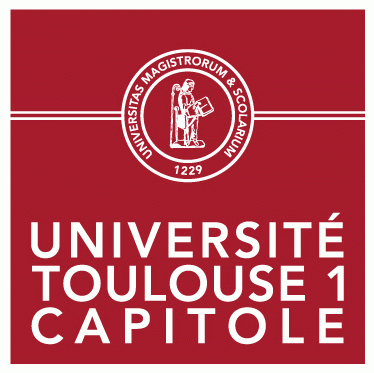 OBJETDévelopper la mobilité vers l’étranger des doctorants inscrits dans l’une des trois écoles doctorales d’UT1 Capitole ou l’une des écoles doctorales co-accréditées auprès d’UT1C, en lien avec la politique d’établissement concernant les coopérations internationales.DESCRIPTIFLes « Bourses de séjour de recherche à l’étranger » sont destinées à financer des séjours de recherche à l’étranger nécessaires aux travaux de doctorants dans le cadre de leur thèse (à l'exclusion des colloques et des séminaires à l'étranger). Sans contrainte concernant la durée de ces séjours, toutefois ceux-ci varient normalement entre 4 et 16 semaines.Il s’agit d’une aide forfaitaire, ponctuelle et non renouvelable complémentaire à d’autres sources de financements assurées par l’Ecole doctorale, l’Unité de recherche d’UT1 Capitole, le Service des Relations Internationales de l’UT1C (dispositif Erasmus +), l’Etablissement d’accueil ou autres financements. PERIODES D’EGIBILITELe 1er tour d’attribution de bourse de mobilité concerne les séjours dont le départ est prévu après le 15 novembre 2016 ET un retour au plus tard le 31 décembre 2017.Le 2ème tour d’attribution, sous réserve de crédits disponibles, concerne les séjours dont le départ est compris entre le 1er juillet 2017 et le 30 novembre 2017 ET un retour au plus tard le 31 décembre 2017.Le 3ème tour concerne les séjours dont le départ est compris si possible avant le 31 décembre 2017 et un retour en 2017 ou 2018.Toute demande doit être impérativement déposée avant le départ du doctorant.CONDITIONS D’ELIGIBILITEEtre inscrit administrativement en 1ère, 2ème, 3ème ou 4ème année de doctorat à l’Université Toulouse 1 Capitole, Avoir obtenu le master en France ou un diplôme équivalent dans un pays signataire de l’accord relatif à l’Espace européen de l’enseignement supérieur.DISCIPLINESLes disciplines relevant des Sciences Humaines et Sociales, de Mathématiques et d’Informatique.AIRES GEOGRAPHIQUESLes bourses seront attribuées selon 3 aires géographiques ci-après déterminées :Europe – notamment dans le cadre du Label Doctorat Européen,Amérique du nord (USA, Canada) ou en Asie de l’est et du sud-est,Pas de destination précise.SOUTIEN FINANCIERLe montant de la bourse est calculé sur une base forfaitaire de 200€ / semaine avec un coefficient d’abattement ou de majoration tenant compte du coût de la vie du pays de destination en référence aux abaques utilisés par la Commission européenne. Ce montant sera, en tout état de cause, plafonné à 4 320 €.Ce montant forfaitaire sera ajusté en fonction du budget et des réponses obtenues suite à d’autres appels à candidature et financements auxquels peuvent prétendre les candidats notamment l’appel à candidature de l’Université Fédérale Toulouse Midi-Pyrénées.Dans le cas d’une mobilité en Europe, le doctorant devra obligatoirement faire une demande de financement auprès du Service des Relations Internationales de l’UT1C - programme Erasmus + La bourse est versée directement au doctorant en deux fois, un acompte de 60% versé lors du démarrage du séjour et le solde 40%, au retour.MODALITES DE PRESENTATION DE LA DEMANDE - CRITERES D’EVALUATIONLe dossier de demande de financement doit être transmis par le candidat à la Direction de la Recherche, de l’Observatoire et du Pilotage (DROP).La DROP transmettra les dossiers aux écoles doctorales concernées pour leur permettre de procéder au classement des demandes.S’agissant des doctorants relevant de MITT, les dossiers seront transmis à l’UFR Informatique ou au Département de Mathématiques.S’agissant des doctorants relevant de TESC, les dossiers seront transmis au directeur de l’unité de recherche de rattachement.Les critères d’attribution sont les suivants :La qualité du projet, La nature et l’objet des recherches,La cohérence de la structure d’accueil avec le sujet de thèse,Argumentaire sur la désirabilité du séjour à l’étranger par rapport à la thèse préparée (utilité pour la rédaction de la bibliographie, la rédaction de la thèse, l’insertion professionnelle, la discussion avec des spécialistes de haut niveau du sujet,…),La qualité de l’université et de l’unité de recherche d’accueil.Pièces à joindre :Fiche de candidature,Lettre de motivation, de deux pages au plus, précisant l’apport du séjour à l’étranger ainsi que le projet de thèse,CV,Lettre de soutien du directeur de thèse,Avis motivé du directeur de l’unité de recherche de rattachement,Lettre d’invitation du responsable du laboratoire d’accueil à l’étranger,Lettre de soutien d’une personnalité scientifique de la structure d’accueil,Budget de l’opération faisant apparaitre les différents financeurs ainsi que, de façon distincte, le coût du transport et du séjour sur place.Les dossiers doivent être transmis à la DROP au plus tard vendredi 22 septembre 2017FICHE DE CANDIDATURE POUR UNE AIDE AU TITRE DU PROGRAMME « BOURSE DE SEJOUR DE RECHERCHE A L’ETRANGER »CandidatM., Mme : ………………………………………………...................……….....……………...NOM (en majuscule) :………..………………………………………………..........................Prénom : …………………………………………………………..……………........................Numéro d’étudiant : ……………………………………………………………........................Date de naissance : .......………………………………………………………........................Nationalité :...……………………………………………………………...................………....Adresse personnelle : ....……………………………………………………............................………………………………………..................………………………………........................E-mail : ……………..…..................................……………………………..............................Téléphone : …..................................................................…………....................……………Diplôme obtenu avant la thèse Intitulé du diplôme : ………...………………………...............................................................Date d’obtention : ...……………………...……………………………………......................…Etablissement : .....................................................................................................................Si Master, intitulé de la mention :…………………………………………..............................RechercheSecteur disciplinaire :………………………………………………………....................…......Nom de l’école doctorale de rattachement : ...………….………....................………..…….Etablissement d’inscription en thèse : …………………………………………......................Date de première inscription en thèse : ...…………………………....................…………....Titre de la thèse : …………………………………………………………....................…........……………………………………………………………………………………........................Nom du directeur de thèse à UT1 Capitole : …………….…………...................………..….La thèse est-elle préparée dans le cadre d’une cotutelle internationale :	 OUI  /  NONSi oui, nom de l’université partenaire / pays : ................................................................Votre thèse est-elle financée (Cifre, contrat doctoral, ...) ?			 OUI  /  NONSi oui, quel est le financeur : ..........................................................................................Unité de recherche en France Nom de l’unité de recherche : .……………………..........………………….........................Nom du directeur de l’unité de recherche : .……………………………....................……..Mail du directeur de recherche :…………………...............................................................Unité de recherche à l’étrangerNom de l’unité de recherche : ............................................................................................Adresse postale : ……………………………………………………………......................…............................................................................................................................................Pays : ......………………………………………………………………….........................….Principaux thèmes de recherche : .....................................................................................……………..........................................................................................................................Nom du chercheur chargé de vous accueillir : ..................................................................Nom de l’Ecole doctorale qui vous accueille : ………........………….........................….…Avez-vous déjà obtenu une aide dans le cadre d’une mobilité (cycle D) ? : OUI  /  NONAvez-vous postulé à d’autres sources de financements dans le cadre de cette mobilité ? : 									 OUI  /  NON Durée du séjour: ……....................................................................................Départ prévu le : …………...................….. Retour prévu le : …..........................………..AIDES A LA MOBILITE INTERNATIONALE DES DOCTORANTSBOURSE DE SEJOUR DE RECHERCHE A L’ETRANGER-----3ème TOUR D’ATTRIBUTION 2017OUVERTURE DE L’APPEL A CANDIDATURE lundi 26 juin 2017CLOTURE DE L’APPEL vendredi 22 septembre 2017Dossier complet à adresser par mail à la DROP au plus tard vendredi 22 septembre 2017A l’attention de Nathalie Mertiny (bureau AR 347) Tél : 05 61 63 39 66nathalie.mertiny@ut-capitole.fr avec copie à recherche@ut-capitole.fr